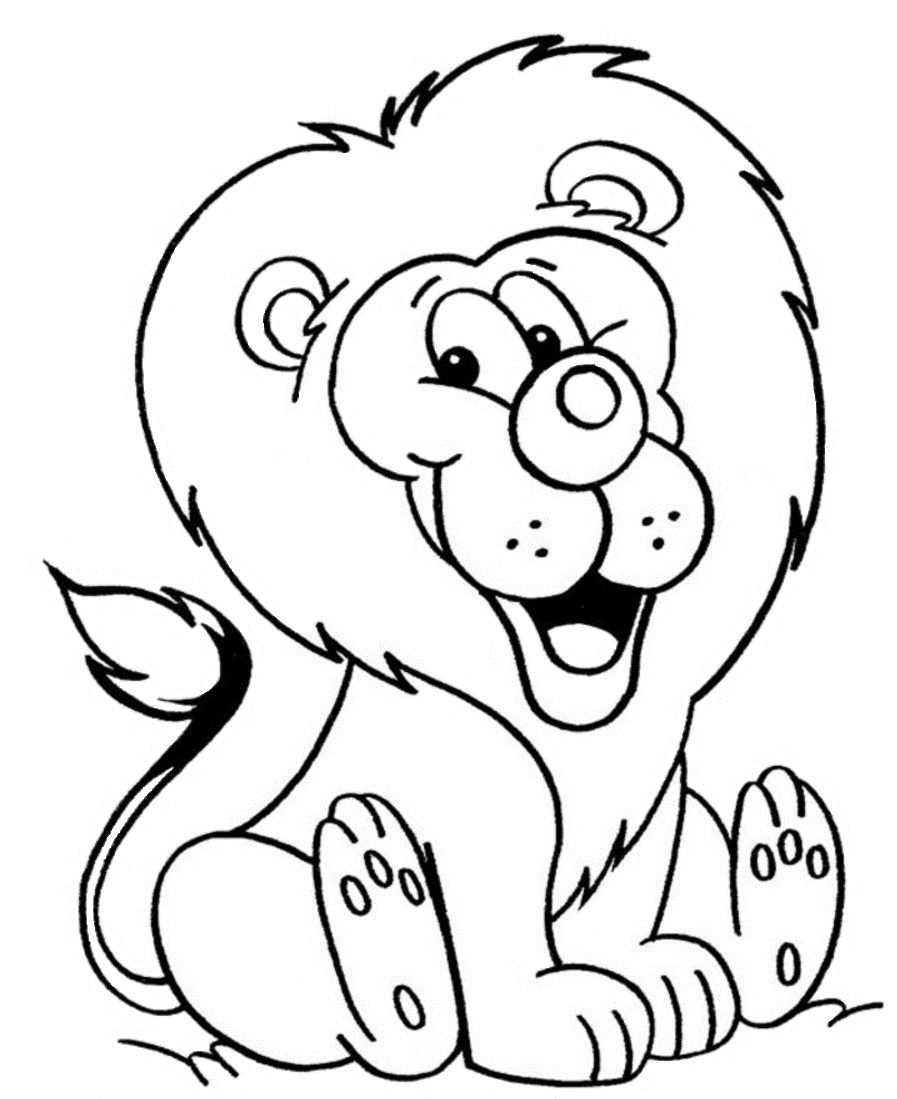 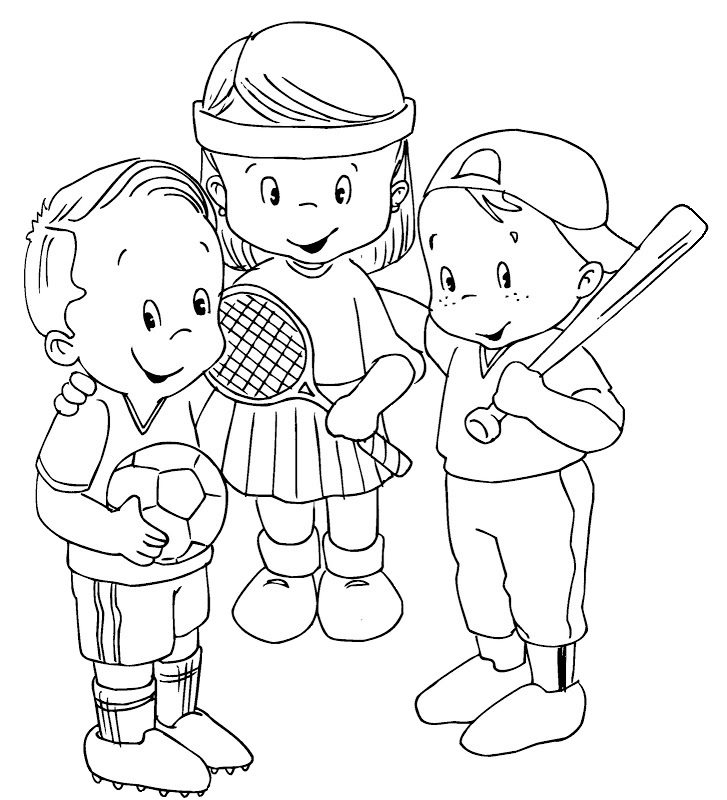 
``

                     
                         
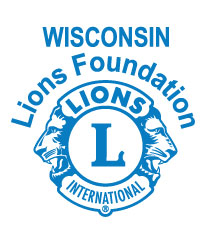 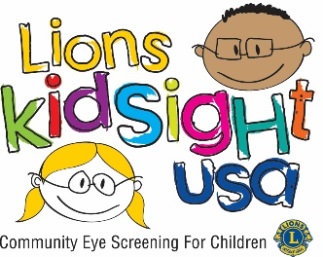 